АДМИНИСТРАЦИЯ ТОМСКОЙ ОБЛАСТИПОСТАНОВЛЕНИЕОб утверждении положения о региональном государственном контроле (надзоре) в области государственного регулирования цен (тарифов) на территории Томской областиВ соответствии с Федеральными законами от 31 июля 2020 года № 248-ФЗ «О государственном контроле (надзоре) и муниципальном контроле в Российской Федерации», от 27 июля 2010 года № 190-ФЗ «О теплоснабжении»,  от 24 июня 1998 года № 89-ФЗ «Об отходах производства и потребления», от 17 августа 1995 года № 147-ФЗ «О естественных монополиях», от 26 марта 2003 года № 35-ФЗ «Об электроэнергетике», от 31 марта 1999 года № 69-ФЗ «О газоснабжении в Российской Федерации», от 1 июля 2011 года № 170-ФЗ «О техническом осмотре транспортных средств и о внесении изменений в отдельные законодательные акты» и от 7 декабря 2011 года № 416-ФЗ «О водоснабжении и водоотведении» ПОСТАНОВЛЯЮ:Утвердить Положение о региональном государственном контроле (надзоре) в области государственного регулирования цен (тарифов) на территории Томской области согласно приложению к настоящему постановлению.Утвердить ключевой показатель регионального контроля и его целевые значения.Контроль за исполнением настоящего постановления возложить на заместителя Губернатора Томской области по экономике.Губернатор Томской области                                                                               С.А.ЖвачкинПоложение о региональном государственном контроле (надзоре) в области государственного регулирования цен (тарифов) на территории Томской области1. Общие сведения1. Настоящее Положение устанавливает порядок организации и осуществления регионального государственного контроля (надзора) в области государственного регулирования цен (тарифов) на территории Томской области (далее – региональный контроль).2. Предметом регионального контроля является:1) для регионального контроля в области регулирования тарифов в сфере теплоснабжения – соблюдение юридическими лицами, индивидуальными предпринимателями в процессе осуществления регулируемых видов деятельности в сфере теплоснабжения обязательных требований, установленных в соответствии с Федеральным законом от 27 июля 2010 года № 190-ФЗ «О теплоснабжении», другими федеральными законами и иными нормативными правовыми актами Российской Федерации в сфере теплоснабжения, к установлению и (или) применению цен (тарифов) в сфере теплоснабжения, регулируемых на уровне органов исполнительной власти субъектов Российской Федерации, в том числе в части определения достоверности, экономической обоснованности расходов и иных показателей, учитываемых при регулировании цен (тарифов), экономической обоснованности фактического расходования средств при осуществлении регулируемых видов деятельности в сфере теплоснабжения, к раздельному учету доходов и расходов при осуществлении регулируемых видов деятельности в сфере теплоснабжения, правильности применения регулируемых цен (тарифов) в сфере теплоснабжения, использования инвестиционных ресурсов, учтенных при установлении регулируемых цен (тарифов), соблюдения стандартов раскрытия информации;2) для регионального контроля в области регулирования тарифов в сфере водоснабжения и водоотведения – соблюдение организациями, осуществляющими горячее водоснабжение, холодное водоснабжение и (или) водоотведение, обязательных требований, установленных в соответствии с Федеральным законом от 7 декабря 2011 года № 416-ФЗ «О водоснабжении и водоотведении», другими федеральными законами и принятыми в соответствии с ними иными нормативными правовыми актами, к установлению и (или) применению тарифов в сфере водоснабжения и водоотведения, регулируемых на уровне органов исполнительной власти субъектов Российской Федерации, в том числе в части определения достоверности, экономической обоснованности расходов и иных показателей, учитываемых при регулировании тарифов, экономической обоснованности фактического расходования средств при осуществлении регулируемых видов деятельности в сфере водоснабжения и водоотведения, раздельного учета доходов и расходов при осуществлении регулируемых видов деятельности в сфере водоснабжения и водоотведения, правильности применения регулируемых тарифов в сфере водоснабжения и водоотведения, использования инвестиционных ресурсов, учтенных при установлении тарифов, соблюдения стандартов раскрытия информации в сфере водоснабжения и водоотведения;3) для регионального контроля в области регулирования тарифов в сфере обращения с твердыми коммунальными отходами – соблюдение региональными операторами, операторами по обращению с твердыми коммунальными отходами в процессе осуществления регулируемых видов деятельности в области обращения с твердыми коммунальными отходами обязательных требований, установленных в соответствии с Федеральным законом от 24 июня 1998 года № 89-ФЗ «Об отходах производства и потребления», другими федеральными законами, нормативными правовыми актами в области обращения с твердыми коммунальными отходами, к установлению и (или) применению тарифов в области обращения с твердыми коммунальными отходами, регулируемых на уровне органов исполнительной власти субъектов Российской Федерации, в том числе в части определения достоверности, экономической обоснованности расходов и иных показателей, учитываемых при регулировании тарифов, экономической обоснованности фактического расходования средств при осуществлении регулируемых видов деятельности в области обращения с твердыми коммунальными отходами, раздельного учета расходов и доходов по регулируемым видам деятельности в области обращения с твердыми коммунальными отходами, использования инвестиционных ресурсов, учтенных при установлении тарифов, соблюдения правильности применения регулируемых тарифов в области обращения с твердыми коммунальными отходами, соблюдения стандартов раскрытия информации;4) для регионального контроля в области регулирования тарифов в сферах естественных монополий – соблюдение субъектами естественных монополий обязательных требований, установленных Федеральным законом от 17 августа 1995 года № 147-ФЗ «О естественных монополиях», другими федеральными законами и иными нормативными правовыми актами Российской Федерации в сфере регулирования естественных монополий, требований к установлению и (или) применению цен (тарифов), регулируемых на уровне органов исполнительной власти субъектов Российской Федерации, в том числе в части определения достоверности, экономической обоснованности расходов и иных показателей, учитываемых при государственном регулировании цен (тарифов), экономической обоснованности фактического расходования средств при осуществлении регулируемых видов деятельности, использования инвестиционных ресурсов, учтенных при государственном регулировании цен (тарифов), раздельного учета доходов и расходов при осуществлении регулируемых видов деятельности, правильности применения государственных регулируемых цен (тарифов) в сферах естественных монополий, а также к соблюдению стандартов раскрытия информации субъектами естественных монополий;5) для регионального контроля за регулируемыми государством ценами (тарифами) в электроэнергетике – соблюдение субъектами электроэнергетики в процессе осуществления регулируемых видов деятельности в электроэнергетике обязательных требований, установленных в соответствии с Федеральным законом от 26 марта 2003 года № 35-ФЗ «Об электроэнергетике», другими федеральными законами и иными нормативными правовыми актами Российской Федерации, к установлению и (или) применению цен (тарифов) и платы в электроэнергетике, регулируемых на уровне органов исполнительной власти субъектов Российской Федерации, в том числе в части определения достоверности, экономической обоснованности расходов и иных показателей, учитываемых при регулировании цен (тарифов) и платы в электроэнергетике, экономической обоснованности фактического расходования средств при осуществлении регулируемых видов деятельности в сфере электроэнергетики, к правильности применения указанными субъектами регулируемых государством цен (тарифов) в электроэнергетике, платы за технологическое присоединение и (или) стандартизированных тарифных ставок, определяющих ее величину, платы за реализацию сетевой организацией мероприятий по обеспечению вывода из эксплуатации объектов по производству электрической энергии (мощности), к раздельному учету объема продукции (услуг), доходов и расходов на производство, передачу и сбыт электрической энергии, использования инвестиционных ресурсов, учтенных при установлении регулируемых цен (тарифов) и платы, а также требований к соблюдению стандартов раскрытия информации в сфере электроэнергетики;6) для регионального контроля за установлением и (или) применением регулируемых государством цен (тарифов) в области газоснабжения – соблюдение юридическими лицами и индивидуальными предпринимателями в процессе осуществления деятельности в области газоснабжения обязательных требований, установленных Федеральным законом от 31 марта 1999 года № 69-ФЗ «О газоснабжении в Российской Федерации», другими федеральными законами и иными нормативными правовыми актами Российской Федерации в области газоснабжения к установлению и применению цен (тарифов) в области газоснабжения, регулируемых на уровне органов исполнительной власти субъектов Российской Федерации, в том числе в части определения достоверности, экономической обоснованности расходов и иных показателей, учитываемых при государственном регулировании цен (тарифов) в области газоснабжения, экономической обоснованности фактического расходования средств при осуществлении регулируемых видов деятельности, раздельного учета доходов и расходов при осуществлении регулируемых видов деятельности, правильности применения юридическими лицами и индивидуальными предпринимателями регулируемых государством цен (тарифов) в области газоснабжения, целевого использования финансовых средств, полученных в результате введения надбавок на транспортировку газа, соблюдение стандартов раскрытия информации;7) для регионального контроля за соблюдением предельных размеров платы за проведение технического осмотра транспортных средств и размеров платы за выдачу дубликата диагностической карты на бумажном носителе – соблюдение операторами технического осмотра установленных предельных размеров платы за проведение технического осмотра и размеров платы за выдачу дубликата диагностической карты на бумажном носителе.3. Исполнительным органом государственной власти Томской области, уполномоченным на осуществление регионального контроля, является Департамент тарифного регулирования Томской области (далее – Департамент).4. Должностными лицами, уполномоченными на осуществление от имени Департамента регионального контроля, являются: начальник Департамента;заместитель начальника Департамента;заместитель начальника Департамента – председатель комитета по организационно-правовой работе;председатель комитета;5) заместитель председателя комитета;6) консультант комитета по организационно-правовой работе.5. Должностные лица при проведении контрольного (надзорного) мероприятия в пределах своих полномочий и в объеме проводимых контрольных (надзорных) действий пользуются правами, установленными Федеральным законом от 31 июля 2020 года № 248-ФЗ «О государственном контроле (надзоре) и муниципальном контроле в Российской Федерации» (далее – Федеральный закон) с учетом особенностей, установленных Федеральными законами от 31 июля 2020 года № 248-ФЗ «О государственном контроле (надзоре) и муниципальном контроле в Российской Федерации», от 27 июля 2010 года № 190-ФЗ «О теплоснабжении»,  от 24 июня 1998 года № 89-ФЗ «Об отходах производства и потребления», от 17 августа 1995 года № 147-ФЗ «О естественных монополиях», от 26 марта 2003 года № 35-ФЗ «Об электроэнергетике», от 31 марта 1999 года № 69-ФЗ «О газоснабжении в Российской Федерации», от 1 июля 2011 года № 170-ФЗ «О техническом осмотре транспортных средств и о внесении изменений в отдельные законодательные акты» и от 7 декабря 2011 года № 416-ФЗ «О водоснабжении и водоотведении».6. Объектом регионального контроля (далее – объект контроля) является деятельность юридических лиц и индивидуальных предпринимателей (далее – контролируемое лицо) в части соблюдения обязательных требований, установленных законодательством Российской Федерации и принятыми в соответствии с ним нормативными правовыми актами Российской Федерации в области государственного регулирования цен (тарифов).Учет объектов контроля осуществляется Департаментом с использованием федеральной государственной информационной системы «Единая информационно-аналитическая система».Перечень объектов контроля содержит следующую информацию:полное наименование юридического лица, фамилия, имя и отчество (при наличии) индивидуального предпринимателя;основной государственный регистрационный номер юридического лица или индивидуального предпринимателя;адрес места нахождения и осуществления деятельности юридического лица, индивидуального предпринимателя и используемых ими производственных объектов;виды деятельности в соответствии с Общероссийским классификатором видов экономической деятельности.Размещение указанной информации осуществляется с учетом требований законодательства Российской Федерации об охраняемой законом тайне.7. При осуществлении регионального контроля система оценки и управления рисками причинения вреда (ущерба) охраняемым законом ценностям не применяется.2. Профилактика рисков причинения вреда (ущерба) охраняемым законом ценностям8. Программа профилактики рисков причинения вреда (ущерба) охраняемым законом ценностям (далее - программа профилактики рисков) ежегодно утверждается распоряжением Департамента не позднее 20 декабря предшествующего года и размещается на официальном сайте Департамента в сети «Интернет» в течение пяти дней со дня утверждения.9. При осуществлении регионального контроля проводятся следующие профилактические мероприятия:1) информирование;2) обобщение правоприменительной практики;3) объявление предостережения;4) консультирование;5) профилактический визит.10. Информирование по вопросам соблюдения обязательных требований осуществляется в порядке, установленном статьей 46 Федерального закона.11. Доклад, содержащий результаты обобщения правоприменительной практики, готовится в порядке, установленном статьей 47 Федерального закона, не позднее 1 апреля года, следующего за отчетным годом, утверждается распоряжением Департамента области до 1 мая и размещается на официальном сайте Департамента в сети «Интернет» не позднее трех календарных дней со дня его утверждения. Доклад, содержащий результаты обобщения правоприменительной практики, подготавливается не реже одного раза в год.12. Контролируемое лицо в течение десяти календарных дней со дня получения предостережения о недопустимости нарушения обязательных требований вправе подать в Департамент возражение в отношении указанного предостережения.Возражение направляется в письменной форме почтовым отправлением либо в виде электронного документа на адрес электронной почты Департамента.Возражение контролируемого лица должно содержать следующую информацию:1) данные контролируемого лица (наименование юридического лица, фамилия, имя, отчество (последнее – при наличии) индивидуального предпринимателя, идентификационный номер налогоплательщика);2) дата и номер предостережения;3) дата получения предостережения контролируемым лицом;4) доводы, на основании которых контролируемое лицо не согласно с объявленным предостережением;5) должность, фамилия, имя, отчество (последнее – при наличии), подпись лица, направившего возражение;6) дата направления возражения.Возражение рассматривается Департаментом в течение десяти рабочих дней со дня его получения и не позднее пяти рабочих дней со дня рассмотрения информирует контролируемое лицо о результатах в порядке, установленном статьей 21 Федерального закона.По итогам рассмотрения возражения Департаментом принимается одно из следующих решений:оставление предостережения о недопустимости нарушения обязательных требований без изменения;отмена предостережения о недопустимости нарушения обязательных требований.Департамент осуществляет учет объявленных предостережений о недопустимости нарушения обязательных требований и использует данные о результатах рассмотрения предостережений о недопустимости нарушения обязательных требований, поступивших в Департамент возражениях, для проведения иных профилактических мероприятий и контрольных (надзорных) мероприятий.13. Должностное лицо, из числа лиц, указанных в пункте 4 настоящего Положения, осуществляет консультирование контролируемых лиц и их представителей по телефону, посредством видео-конференц-связи, на личном приеме либо в ходе проведения профилактического мероприятия, контрольного (надзорного) мероприятия.Время консультирования одного контролируемого лица или его представителя по телефону, посредством видео-конференц-связи либо на личном приеме не может превышать 15 минут.Консультирование осуществляется по следующим вопросам:1) о предмете регионального контроля;2) об обязательных требованиях, предъявляемых к деятельности контролируемого лица;3) о видах профилактических мероприятий, проводимых Департаментом при осуществлении регионального контроля, порядке их проведения;4) о видах контрольных (надзорных) мероприятий, проводимых Департаментом при осуществлении регионального контроля, порядке их проведения;5) о порядке обжалования решений Департамента, действий (бездействия) должностных лиц Департамента.  По итогам консультирования информация в письменной форме контролируемым лицам и их представителям не предоставляется, за исключением случаев консультирования на основании обращений контролируемых лиц и их представителей, поступивших в соответствии с Федеральным законом от 2 мая 2006 года № 59-ФЗ «О порядке рассмотрения обращений граждан Российской Федерации».  Консультирование по однотипным обращениям контролируемых лиц и их представителей при наличии двух и более обращений по одним и тем же вопросам от разных контролируемых лиц и их представителей осуществляется Департаментом посредством размещения на официальном сайте Департамента в сети «Интернет» письменного разъяснения, подписанного начальником Департамента, без указания в таком разъяснении сведений, отнесенных к категории ограниченного доступа.14.  Профилактический визит проводится в соответствии со статьей 52 Федерального закона в форме профилактической беседы по месту осуществления деятельности контролируемого лица.В ходе профилактического визита контролируемое лицо информируется об обязательных требованиях, предъявляемых к его деятельности. Обязательные профилактические визиты проводятся в отношении контролируемых лиц, приступающих к осуществлению регулируемых видов деятельности в области государственного регулирования цен (тарифов), не позднее чем в течение одного года с момента начала такой деятельности.Контролируемое лицо уведомляется о проведении обязательного профилактического визита не позднее, чем за пять рабочих дней до даты его проведения.Уведомление о проведении обязательного профилактического визита содержит следующие сведения:1) дата, время и место составления уведомления;2) наименование контрольного (надзорного) органа;3) полное наименование контролируемого лица;4) фамилия, имя, отчество (последнее - при наличии) должностного лица, из числа лиц, указанных в пункте 4 настоящего Положения, которое будет проводить обязательный профилактический визит;5) дата, время и место проведения обязательного профилактического визита;6) подпись начальника Департамента.Уведомление о проведении обязательного профилактического визита направляется в адрес контролируемого лица в порядке, предусмотренном Федеральным законом.В ходе профилактического визита может осуществляться консультирование контролируемого лица в порядке, установленном пунктом 13 настоящего Положения.Срок проведения профилактического визита, обязательного профилактического визита не может превышать один рабочий день.В случае если при проведении профилактического визита установлено, что объекты контроля представляют явную непосредственную угрозу причинения вреда (ущерба) охраняемым законом ценностям или такой вред (ущерб) причинен, должностное лицо, которое проводит профилактический визит, в тот же день информирует об этом начальника Департамента для принятия решения о проведении контрольного (надзорного) мероприятия.По итогам обязательного профилактического визита составляется акт о проведении профилактического визита. Форма акта о проведении обязательного профилактического визита утверждается распоряжением Департамента.3. Осуществление регионального контроля15. Плановые контрольные (надзорные) мероприятия при осуществлении регионального государственного контроля (надзора) в области государственного регулирования цен (тарифов) не проводятся.16. Региональный контроль осуществляется посредством проведения следующих контрольных (надзорных) мероприятий:1) наблюдение за соблюдением обязательных требований;2) документарная проверка;3) выездная проверка.17. Взаимодействие с контролируемым лицом осуществляется при проведении документарной проверки и выездной проверки. Без взаимодействия с контролируемым лицом проводится контрольное (надзорное) мероприятие в форме наблюдения за соблюдением обязательных требований.18. Должностным лицом Департамента, уполномоченным на принятие решения о проведении контрольных (надзорных) мероприятий, является начальник Департамента.19. Контрольные (надзорные) мероприятия, указанные в подпунктах 1) и 3) пункта 16 настоящего Положения, с целью фиксации доказательств нарушений обязательных требований могут проводиться должностными лицами с применением фотосъемки, аудио- и видеозаписи в следующих случаях:1) если контролируемым лицом создавались (создаются) препятствия при проведении контрольного (надзорного) мероприятия;2) если в ходе проведения контрольного (надзорного) мероприятия усматривается состав административного правонарушения.Для фиксации доказательств нарушений обязательных требований могут быть использованы любые технические средства фотосъемки, аудио- и видеозаписи. Информация о проведении фотосъемки, аудио- и видеозаписи и использованных для этих целей технических средствах отражается в акте контрольного мероприятия.Проведение фотосъемки, аудио- и видеозаписи осуществляется с обязательным уведомлением контролируемого лица.Аудио- и видеозапись осуществляется в ходе проведения контрольного (надзорного) мероприятия непрерывно с уведомлением о начале и об окончании аудио- и видеозаписи о дате, месте, времени начала и окончания осуществления записи. В ходе аудио- и видеозаписи фиксируются и указываются место и характер выявленного нарушения обязательных требований.Результаты проведения фотосъемки, аудио- и видеозаписи являются приложением к акту контрольного мероприятия.Использование фотосъемки, аудио- и видеозаписи для фиксации доказательств нарушений обязательных требований осуществляется с учетом требований законодательства Российской Федерации о защите государственной тайны.20. Наблюдение за соблюдением обязательных требований проводится на постоянной основе путем сбора, анализа данных об объектах контроля, имеющихся у Департамента, в том числе данных, которые поступают в ходе межведомственного информационного взаимодействия, предоставляются контролируемыми лицами в рамках исполнения обязательных требований, данных, содержащихся в государственных и муниципальных информационных системах, данных из информационно-телекоммуникационной сети «Интернет», иных общедоступных данных, а также данных полученных с использованием работающих в автоматическом режиме технических средств фиксаций правонарушений, имеющих функции фото- и киносъемки, видеозаписи.21. Документарная проверка проводится по месту нахождения Департамента.В ходе проведения документарной проверки могут осуществляться следующие контрольные (надзорные) действия:1) получение письменных объяснений;2) истребование документов.22. Выездная проверка проводится по месту нахождения (осуществления деятельности) контролируемого лица (его филиалов, представительств, обособленных структурных подразделений).Срок проведения выездной проверки не может превышать десять рабочих дней. В отношении одного субъекта малого предпринимательства общий срок проведения выездной проверки не может превышать пятидесяти часов для малого предприятия и пятнадцати часов для микропредприятия, за исключением выездной проверки, основанием для проведения которой является пункт 6 части 1 статьи 57 Федерального закона и которая для микропредприятия не может продолжаться более сорока часов.Срок проведения выездной проверки в отношении контролируемого лица, осуществляющего свою деятельность на территориях нескольких субъектов Российской Федерации, устанавливается отдельно по каждому филиалу, представительству, обособленному структурному подразделению организации или производственному объекту, но не более десяти рабочих дней.В ходе проведения выездной проверки осуществляются следующие контрольные (надзорные) действия:1) осмотр;2) получение письменных объяснений;3) истребование документов;4) экспертиза.23. Индивидуальный предприниматель, являющийся контролируемым лицом, вправе представить в Департамент информацию о невозможности присутствия при проведении контрольного (надзорного) мероприятия в следующих случаях:1) заболевание, связанное с утратой трудоспособности;2) препятствие, возникшее в результате действия непреодолимой силы;3) административный арест;4) избрание меры пресечения в виде подписки о невыезде и надлежащем поведении, запрете отдельных действий, заключения под стражу, домашнего ареста;5) нахождение за пределами Томской области.Указанные в настоящем пункте случаи должны быть подтверждены документально, в связи с чем проведение контрольного (надзорного) мероприятия переносится на срок, необходимый для устранения обстоятельств, послуживших поводом для данного обращения индивидуального предпринимателя в Департамент.4. Результаты контрольного (надзорного) мероприятия24. Результаты контрольного (надзорного) мероприятия оформляются в порядке, предусмотренном главой 16 Федерального закона.5. Досудебный порядок подачи жалобы25. Действия (бездействие) должностных лиц Департамента в ходе осуществления регионального контроля, могут быть обжалованы контролируемым лицом в досудебном порядке в соответствии с положениями главы 9 Федерального закона.26. Жалоба на действия (бездействие) должностных лиц Департамента в досудебном порядке рассматривается начальником Департамента.27. Жалоба на действия (бездействие) начальника Департамента и решение, принятое Департаментом, рассматривается Администрацией Томской области.6. Показатели результативности и эффективности28. Оценка результативности и эффективности деятельности Департамента осуществляется на основе системы показателей результативности и эффективности регионального контроля в соответствии со статьей 30 Федерального закона.29 Систему показателей результативности и эффективности составляют ключевой показатель регионального контроля и его целевое значение, индикативные показатели регионального контроля.30. Индикативные показатели регионального контроля:количество вынесенных определений о проведении административного расследования;количество административных наказаний, наложенных в результате совершения административных правонарушений, по которым были проведены административные расследования;общая сумма наложенных административных штрафов в результате совершения административных правонарушений, по которым были проведены административные расследования;количество протоколов об административных правонарушениях;количество постановлений о прекращении производства по делу об административном правонарушении;количество постановлений о назначении административных наказаний;общая сумма наложенных административных штрафов по результатам рассмотрения дел об административных правонарушениях;общая сумма уплаченных (взысканных) административных штрафов.Ключевой показатель регионального контроля  и его целевые значенияУТВЕРЖДЕНпостановлениемАдминистрации Томской областиот ___________________________УТВЕРЖДЕНпостановлениемАдминистрации Томской областиот ___________________________Наименование ключевого показателяГоды и целевые значения ключевого показателяГоды и целевые значения ключевого показателяГоды и целевые значения ключевого показателяГоды и целевые значения ключевого показателяГоды и целевые значения ключевого показателяГоды и целевые значения ключевого показателяНаименование ключевого показателя2020(базовое значение)20212022202320242025Материальный ущерб, причиненный в результате нарушений законодательства в области государственного регулирования цен (тарифов) на территории Томской области, тыс. рублей000000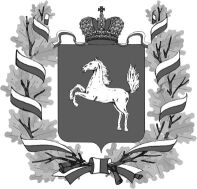 